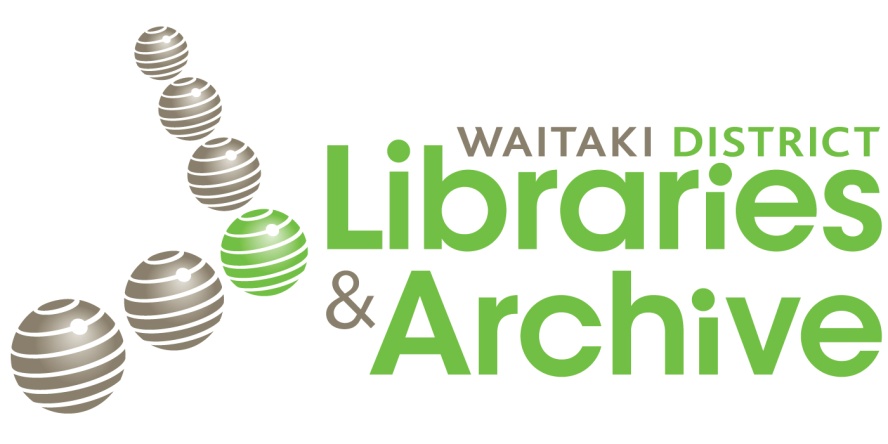 A Guide to the Waitaki District Archive@ the North Otago MuseumThere are two collections available to researchers:The Reference Collection which is available during museum opening hours (10:30am to 4:30pm) in the Research Area of the Archive (towards the back of the Museum). The use of this collection does not necessarily involve guidance and supervision by the archivist.The Archive Collection which is available during archive opening hours (Monday to Friday, 1 to 4pm) under guidance and supervision of the archivist.Reference CollectionThe Research Area of the Archive is open during Museum opening hours (10:30am to 4:30pm) for members of the public to consult the research collection. Resources available include:Cemetery information:Burial information and headstone transcriptions from the Oamaru cemeteries (Old and Lawn cemetery), 1867 to 2011 (bound volumes).Indexed headstone transcriptions and burial records of some of the outlying Waitaki cemeteries, including: Herbert/Otepopo, Maheno, Palmerston, Duntroon.Birth/Baptism/Marriage/Death indexes and notices:Birth, Marriage and Death notices from the Oamaru Mail, 1876 to 1932 (bound volumes).Indexed Birth, Baptism, Marriage and Death records of a number of Waitaki churches, mainly Presbyterian and Anglican (folders).Other genealogical resources:A card index (arranged by surname) with references to published sources (newspapers, NZ Gazette, microfiche, local history books) where a person’s name is mentioned.A newspaper reference collection (newspaper clippings from local papers) organised by topics in folders. Includes alphabetical folders for surnames, organisations, localities in the Waitaki.A range of microfiches which cover New Zealand wide records, including: New Zealand births 1840 to 1990, New Zealand marriages 1840 to 1990, New Zealand cemetery records.Newspapers:Microfilms of local newspapers (Evening Mail, Oamaru Times, North Otago Times, Oamaru Mail) from 1864 to 1953. There is a microfilm reader in the Research room.Published resourcesA range of published books, booklets and pamphlets relating to the history of the Waitaki region. Archive CollectionThis collection is housed in the purpose-built Archive towards the rear of the Museum and contains archival records relating to the Waitaki District.We collect, preserve and make available for research:The records of present and past local governments of the Waitaki region including: Oamaru Borough Council, Waitaki County Council, Waihemo County Council, Palmerston Borough Council, Waitaki District Council. The records range in date from 1863 to the present. The records include:Minute BooksRate BooksValuation RollsMaps and plans of places and buildings in the WaitakiA wide range of local history archives relating to the Waitaki district, including:Personal and family papers – such as letters, diaries, research notesBusiness records – for example: Oamaru Woollen Mills, Hislop & Creagh (Law firm), Oamaru Harbour BoardSchool records – from a number of local schoolsRecords of various clubs and organisations of the Waitaki districtOral Histories – interviews conducted with prominent localsPhotographic collection – over 500,000 photographs of Waitaki people and placesAn almost complete run of local newspapers in print form, including:The Oamaru Mail from 1876 to the presentThe North Otago Times from 1864 to 1932A collection of books, including:Accounts and histories relating to the World WarsHistories compiled for various regions, topics and events in the Waitaki